Filíocht- Mo Ghrá-sa idir lúibíní (My love –in brackets)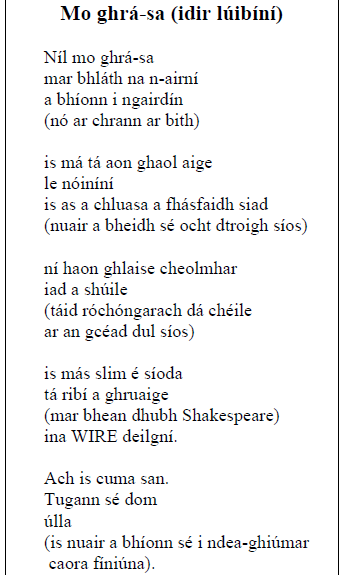 Téama (Theme)Baineann an dán seo le gráThis poem deals with loveNíl a fear dathúil ach is aoibhinn léi éHer man isn’t handsome but she loves himMar tugann sé úlla diBecause he gives her apples (happiness)Níl a fear cosúil le bláth na n-airníHer man is not like the blackthorn flowerÍomhánna (Imagery)Luann sí sreigne deilgní agus súile ró-chóngarach dá chéileShe mentions thorny wires and eyes too close to each otherTá sí ag caint faoina fear gránna She is talking about her ugly man Chomh maith leis sin, luann sí úlla agus caora finiúnaAswell as that, she mentions apples and grapesTá sí ag caint faoi na bronntanais a thugann sé diShe is talking about the presents he gives her.Mothúcháin (Feelings)Tá grá sa dán seo. Níl a  fear dathúil ach tá sí i ngrá leis ar aon nósThere is love in the poem. Her man is not handsome but she is in love with him anywayTá sástacht sa dán. Tá an file sásta lena gráThere is satisfaction in this poem. The poet is satisfied with her loveFriotal (language)Tá an friotal simplí sa dán seoThe language is simple in this poemTá cúig véarsa gearra sa dánThere are five short verses in the poemAn maith leat an dán? Is maith liom an dán mar go bhfuil an téama suimiúil agus tá na pictiúir go hiontach sa dán.I like the poem because the theme is interesting and the pictures are wonderful in the poemFilíocht- Mo Ghrá-sa idir lúibíní (My love –in brackets)- CLEACHTADHLíon na Bearnaí________________ an dán ____________ le gráThis poem deals with love___________ a fear dathúil __________ is aoibhinn léi éHer man isn’t handsome but she loves himMar _____________ sé úlla ___________Because he gives her apples (happiness)____________ sí sreigne deilgní agus súile ró-ghar dá chéileShe mentions thorny wires and eyes too close to each otherTá sí ag caint ____________ fear _______________ She is talking about her ugly man _________  _________  _______  _______, luann sí úlla agus caora finiúnaAswell as that, she mentions apples and grapesTá sí ag caint faoi na _________________ a thugann sé   ______She is talking about the presents he gives her.Tá grá sa dán seo. Níl a  fear dathúil ach tá sí ____    ____________ leis There is love in the poem. Her man is not handsome but she is in love with himTá ______________ sa dán. Tá an file sásta _________ gráThere is satisfaction in this poem. The poet is satisfied with her loveTá an friotal simplí _______ dán _______The language is simple in this poemTá cúig véarsa _________ sa dánThere are five short verses in the poemScríobh as Gaeilge:This poem deals with					talkingHandsome						she isShe loves							her man isn’tHim							he givesAbout							satisfactionAs well as that						languageShe mentions						shortShort Verses 						loveThorny wires						too close to each otherTo her							in loveDaisies							flowerScríobh as Béarla:Luann sí							gearrBaineann an dán seo le					ag caintDathúil							tá síIs aoibhinn léi						níl a feardi								I ngráé								tugann sésreigne deilgní						róchóngarach dá chéilefaoi							sástachtvéarsaí gearra 						gráchomh maith leis sin					friotalnóiníní							bláthFregair na ceisteanna:Cad a dúirt an file faoin bhfear I véarsa a haon?Cá bhfásfaidh na nóiníní?Cad atá mícheart le súile an fhir?Cad a dúirt an file faoi ghruaige an fhir?Cad iad na torthaí a thugann an fhear don fhile?Cén saghas duine é an fear? (dhá phointe)Cén saghas duine í an file? (dhá phointe)Cad is téama don dán?Scríobh síos íomhá amháin atá greannmhar.An maith leat an dán seo? (Luaigh dhá fháth)